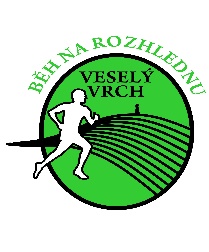 Běh na rozhlednu Veselý vrchDatum: 30. dubna 2022Prezentace: Budova bývalé restaurace v Prostřední Lhotě na křižovatce (na mapě Prostřední Lhota 36), od 9.00 hodin. Prostřední Lhota leží na autobusové lince 360 Praha – Sedlčany, autobusová zastávka je od místa prezentace cca 50 m. Parkování je možné na místě.Start závodu: dospělí 10.30, děti 10.35. Start je cca 100 m od místa prezentace na odbočce modré turistické značky směrem na Kobylníky.Délka trati: dospělí 5,3 km, děti 1,4 kmPopis trati: Lesní kros, stoupání 262 m, klesání 174 m, trať vede terénem po lučních a lesních cestách podél břehu Vltavy, začátek cca 100 po asfaltu. Cíl je na rozhledně Veselý vrch, 489 m.n.m, v cíli bude k dispozici voda a občerstvení. Kategorie: Muži do 39 let, 40 – 49 let, 50 – 59 let, 60 – 69 let, 70 – 79 let, 80 a více letŽeny do 34 let, 35 – 44 let, 45 – 54 let, 55 – 64 let, 65 a více letDěti do 7 let, 8 – 9 let, 10 – 11 let, 12 – 13 let, 14 – 15 let.Startovné: předem přihlášení dospělí 70,- Kč, na místě přihlášení 150,- Kč, děti zdarma.Ceny: První tři nejlepší běžci každé kategorie obdrží věcné ceny, pro všechny děti je připravena odměna, dále bude tombola pro všechny dospělé běžce. Vyhlašování výsledků proběhne před budovou Křížovnického špýcharu (50 m od místa prezentace).Přihlášky: www.bezecpodblanicka.cz  Závodí se dle pravidel atletiky, tohoto rozpisu a platných hygienických nařízení v době závodu. Závodníci startují na vlastní nebezpečí.Kontakt na pořadatele: Libuše Vlachynská, tel.: 608547185, e-mail: libuse.vlachynska@seznam.czWeb závodu: www.bezecpodblanicka.czZávod proběhne za podpory obce ChotilskoPartneři závodu: Obec Chotilsko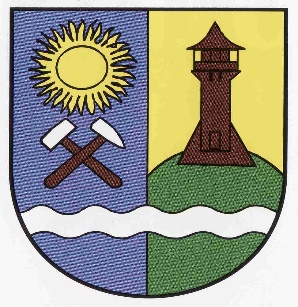 Pivovar Bohemia Regent Třeboň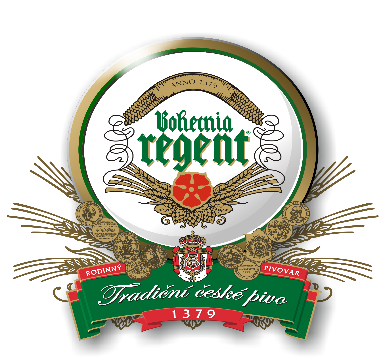 Řeznictví a uzenářství Pavel Šťástka, Prostřední Lhota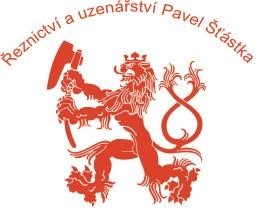 Vaněčkův statek – Hana Hrubá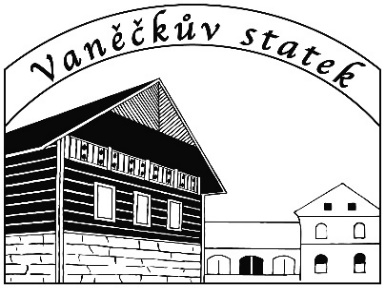 Vysoká škola tělesné výchovy a sportu PALESTRA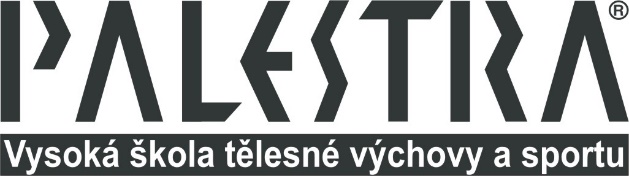 Beran – kola, lyže, DobříšSportAtlas